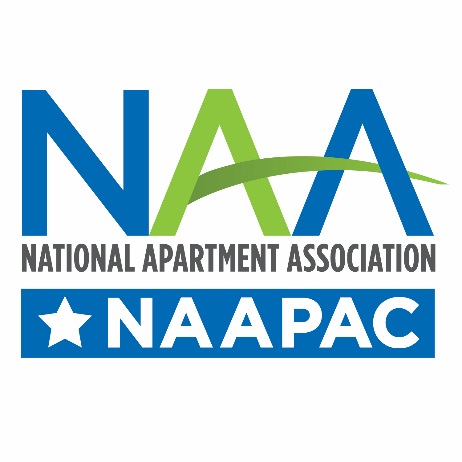 Name:							Title:					Company:	         											Address:												City:						State:				Zip:			(if using a credit card, please make sure address matches billing address for card)Phone:					Email:						Designate my contribution to the following NAA Affiliate’s Fund our Future GoalAffiliate Name: ________________________________________________________NAAPAC Contribution	$5,000 (Maximum)			$3,000			$1,000	$500			$250			$100			Other $_______Form of Payment	CheckI have enclosed a personal check made payable to “NAAPAC” for the amount indicated above.	Credit Card Please charge the amount indicated above to my personal credit card.I would like to pay: In Full / Monthly / Quarterly (circle one)	American Express			Visa			MasterCardNumber:									Exp. Date:		Name as it appears on card:										Signature:												Completed contribution forms must be faxed to the secure line (703)-248-9443 or mailed to:National Apartment AssociationAttn.: NAAPAC4300 Wilson Boulevard, Suite 400Arlington, VA 22203